Информация о наличии (отсутствии) технической возможности подключения к централизованной системе водоотведения, а также о регистрации и ходе реализации заявок о подключении к централизованной системе водоотведенияИнформация о наличии (отсутствии) технической возможности подключения к централизованной системе водоотведения, а также о регистрации и ходе реализации заявок о подключении к централизованной системе водоотведения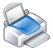 Забайкальский крайПубликацияНа сайте регулирующего органаПо желанию организации информация раскрыта в дополнительных источниках публикации?нетТариф установлен дифференцированно по системам водоотведения?нетЕдиница измерения объема оказываемых услугтыс. куб. м/суткиОтчётный периодКвартал1 кварталГод2019Является ли данное юридическое лицо подразделением (филиалом) другой организациинетНаименование организацииАО "Водоканал-Чита"Наименование филиалаИНН7536064538КПП753601001Вид деятельностиОказание услуг в сфере водоотведения и очистки сточных водАдрес регулируемой организацииЮридический адресг. Чита, ул. Забайкальского Рабочего, 63Почтовый адрес672000, г. Чита, ул. Забайкальского Рабочего, 63РуководительФамилия, имя, отчествоЯдрищенский Андрей Николаевич(код) номер телефона8(3022) 355897Главный бухгалтерФамилия, имя, отчествоСмагина Анжела Робертовна(код) номер телефона8(3022)264569Должностное лицо, ответственное за составление формыФамилия, имя, отчествоГембик Юлия СергеевнаДолжностьначальник ПЭО(код) номер телефона8(3022)352892e-mailvodokanal@chgvk.ruПриложение 3 к приказу ФСТ России от 15 мая 2013 г. N 129, Форма 3.8Информация о наличии (отсутствии) технической возможности подключения к централизованной системе водоотведения (одной или несколько), в отношении которой(-ых) установлен единый тариф*Информация о наличии (отсутствии) технической возможности подключения к централизованной системе водоотведения (одной или несколько), в отношении которой(-ых) установлен единый тариф*Информация о наличии (отсутствии) технической возможности подключения к централизованной системе водоотведения (одной или несколько), в отношении которой(-ых) установлен единый тариф*Информация о наличии (отсутствии) технической возможности подключения к централизованной системе водоотведения (одной или несколько), в отношении которой(-ых) установлен единый тариф*Информация о наличии (отсутствии) технической возможности подключения к централизованной системе водоотведения (одной или несколько), в отношении которой(-ых) установлен единый тариф*Информация о наличии (отсутствии) технической возможности подключения к централизованной системе водоотведения (одной или несколько), в отношении которой(-ых) установлен единый тариф*Информация о наличии (отсутствии) технической возможности подключения к централизованной системе водоотведения (одной или несколько), в отношении которой(-ых) установлен единый тариф*АО "Водоканал-Чита"АО "Водоканал-Чита"АО "Водоканал-Чита"АО "Водоканал-Чита"АО "Водоканал-Чита"АО "Водоканал-Чита"АО "Водоканал-Чита"№ п/пМуниципальный район№ п/пМуниципальное образованиеОКТМО№ п/п№ п/пНаименование централизованной системы водоотведения *Наименование централизованной системы водоотведения *Резерв мощности централизованной системы водоотведения в течение квартала, тыс. куб.м/сутки12345667781Городской округ "Город Чита"1Городской округ "Город Чита"7670100011110,001Городской округ "Город Чита"1Городской округ "Город Чита"76701000Добавить централизованную системуДобавить централизованную системуДобавить централизованную систему1Городской округ "Город Чита"Добавить МОДобавить МР*Наименование может совпадать с описанием тарифа, указанным на листе 'Титульный'Наименование может совпадать с описанием тарифа, указанным на листе 'Титульный'Наименование может совпадать с описанием тарифа, указанным на листе 'Титульный'Наименование может совпадать с описанием тарифа, указанным на листе 'Титульный'Наименование может совпадать с описанием тарифа, указанным на листе 'Титульный'Наименование может совпадать с описанием тарифа, указанным на листе 'Титульный'Наименование может совпадать с описанием тарифа, указанным на листе 'Титульный'Наименование может совпадать с описанием тарифа, указанным на листе 'Титульный'Наименование может совпадать с описанием тарифа, указанным на листе 'Титульный'Наименование может совпадать с описанием тарифа, указанным на листе 'Титульный'Приложение 3 к приказу ФСТ России от 15 мая 2013 г. N 129, Форма 3.8Приложение 3 к приказу ФСТ России от 15 мая 2013 г. N 129, Форма 3.8Информация о регистрации и ходе реализации заявок о подключении к централизованной системе водоотведения*Информация о регистрации и ходе реализации заявок о подключении к централизованной системе водоотведения*Информация о регистрации и ходе реализации заявок о подключении к централизованной системе водоотведения*АО "Водоканал-Чита"АО "Водоканал-Чита"АО "Водоканал-Чита"№ п/пНаименование показателяЗначениеА121Количество поданных заявок на подключение к централизованной системе водоотведения в течение квартала, шт.132Количество исполненных заявок на подключение к централизованной системе водоотведения в течение квартала, шт.103Количество заявок о подключении к централизованной системе  водоотведения, по которым принято решение об отказе в подключении (с указанием причин) в течение квартала, шт.34Причины отказа в подключении4.1не полный пакет документовне полный пакет документовДобавить причину*Информация раскрывается ежеквартально, в течение 30 календарных дней по истечении квартала, за который раскрывается информация.Информация раскрывается ежеквартально, в течение 30 календарных дней по истечении квартала, за который раскрывается информация.